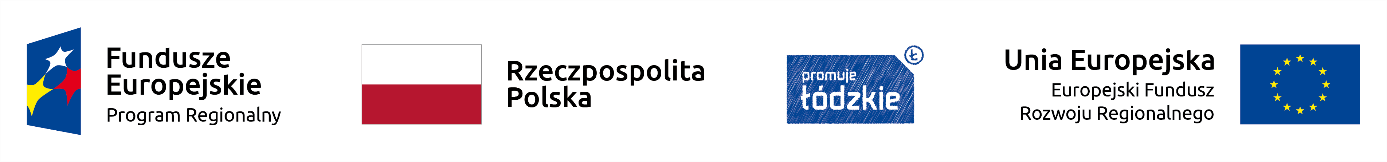 ZAŁACZNIK NR 2 Nr sprawy: MZK.10.P.2018UMOWA KUPNA-SPRZEDAŻYZawarta w dniu .............................. w  Skierniewicach pomiędzy:Miejskim Zakładem Komunikacji Sp. z o.o. w Skierniewicach, kod 96-100   z siedzibą w Skierniewicach  przy ul. Czerwonej 7, reprezentowanym przez:  ......................................... ....................................... zwanym w treści umowy "Sprzedawcą", a ........................................................., zamieszkałym w ................................................... przy ul. ..................................................., legitymującym się dowodem osobistym …… ........................, zwanym dalej "Kupującym", o następującej treści: §1.Sprzedawca sprzedaje, a Kupujący kupuje .................................................................................§2.1. Wydanie przedmiotu sprzedaży nastąpi w ....................................................................................... 2. O przygotowaniu przedmiotu sprzedaży do wydania Sprzedawca ma obowiązek zawiadomić Kupującego w formie pisemnej na ............................... dni przed terminem wydania. 3. Kupujący odbierze przedmiot sprzedaży własnym transportem i na własny koszt. § 3.Termin wydania przedmiotu sprzedaży  określa się na dzień ...............................................................................§ 4.Kupujący zapłaci Sprzedawcy za przedmiot sprzedaży ................................ zł (Słownie: ..........................................................................................................   zł).§ 5.Zmiany i uzupełnienia umowy wymagają dla swej ważności formy pisemnej w postaci aneksu. § 6.W sprawach nieuregulowanych postanowieniami niniejszej umowy mają zastosowanie przepisy Kodeksu cywilnego. § 7.Umowę sporządzono w dwóch  jednobrzmiących egzemplarzach, po jednym  dla każdej ze stron. Sprzedawca 						Kupujący	...........................................				............................................Załącznik do Umowy:  oferta Kupującego z dnia …………………..                                               